CS-0415-A-18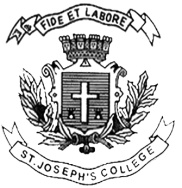 ST. JOSEPH’S COLLEGE (AUTONOMOUS), BENGALURU-27ST. JOSEPH’S COLLEGE (AUTONOMOUS), BENGALURU-27ST. JOSEPH’S COLLEGE (AUTONOMOUS), BENGALURU-27ST. JOSEPH’S COLLEGE (AUTONOMOUS), BENGALURU-27ST. JOSEPH’S COLLEGE (AUTONOMOUS), BENGALURU-27ST. JOSEPH’S COLLEGE (AUTONOMOUS), BENGALURU-27ST. JOSEPH’S COLLEGE (AUTONOMOUS), BENGALURU-27MSc (COMPUTER SCIENCE) IV SEMESTERMSc (COMPUTER SCIENCE) IV SEMESTERMSc (COMPUTER SCIENCE) IV SEMESTERMSc (COMPUTER SCIENCE) IV SEMESTERMSc (COMPUTER SCIENCE) IV SEMESTERMSc (COMPUTER SCIENCE) IV SEMESTERMSc (COMPUTER SCIENCE) IV SEMESTERSEMESTER EXAMINATION: APRIL 2018SEMESTER EXAMINATION: APRIL 2018SEMESTER EXAMINATION: APRIL 2018SEMESTER EXAMINATION: APRIL 2018SEMESTER EXAMINATION: APRIL 2018SEMESTER EXAMINATION: APRIL 2018SEMESTER EXAMINATION: APRIL 2018CS 0415 Data Storage TechnologiesCS 0415 Data Storage TechnologiesCS 0415 Data Storage TechnologiesCS 0415 Data Storage TechnologiesCS 0415 Data Storage TechnologiesCS 0415 Data Storage TechnologiesCS 0415 Data Storage TechnologiesTime- 2 1/2  hrsTime- 2 1/2  hrsMax Marks-70Max Marks-70Max Marks-70This paper contains one printed page and one part.Answer any seven questions:A) Explain the evolution of storage architecture .                             5 B) Explain the core elements of data center.                                    5 Explain the different components of disk drive which affect the disk performance and also explain how they affect the                   performance.                                                                                    10 A) Explain the different RAID techniques which helps us to recover the data in case of disk failure.                                            5 B)Compare and contrast RAID 01 and RAID 10 also explain which RAID is better among the two and why?                    5Explain A) Read Hit and Read Miss.                                                              4                                  B) Explain storage virtualization in detail.                                          6Explain the two types of Intelligent storage systems in detail.        10Explain FC connectivity in detail.                                                    10A)   Explain disaster recovery principles                                          5B)   Explain key management metrics in business continuity          5Explain FCIP protocol stack and FCIP topology.                            10Explain the three types of NAS implementation and their connectivity.                                                                     10This paper contains one printed page and one part.Answer any seven questions:A) Explain the evolution of storage architecture .                             5 B) Explain the core elements of data center.                                    5 Explain the different components of disk drive which affect the disk performance and also explain how they affect the                   performance.                                                                                    10 A) Explain the different RAID techniques which helps us to recover the data in case of disk failure.                                            5 B)Compare and contrast RAID 01 and RAID 10 also explain which RAID is better among the two and why?                    5Explain A) Read Hit and Read Miss.                                                              4                                  B) Explain storage virtualization in detail.                                          6Explain the two types of Intelligent storage systems in detail.        10Explain FC connectivity in detail.                                                    10A)   Explain disaster recovery principles                                          5B)   Explain key management metrics in business continuity          5Explain FCIP protocol stack and FCIP topology.                            10Explain the three types of NAS implementation and their connectivity.                                                                     10This paper contains one printed page and one part.Answer any seven questions:A) Explain the evolution of storage architecture .                             5 B) Explain the core elements of data center.                                    5 Explain the different components of disk drive which affect the disk performance and also explain how they affect the                   performance.                                                                                    10 A) Explain the different RAID techniques which helps us to recover the data in case of disk failure.                                            5 B)Compare and contrast RAID 01 and RAID 10 also explain which RAID is better among the two and why?                    5Explain A) Read Hit and Read Miss.                                                              4                                  B) Explain storage virtualization in detail.                                          6Explain the two types of Intelligent storage systems in detail.        10Explain FC connectivity in detail.                                                    10A)   Explain disaster recovery principles                                          5B)   Explain key management metrics in business continuity          5Explain FCIP protocol stack and FCIP topology.                            10Explain the three types of NAS implementation and their connectivity.                                                                     10This paper contains one printed page and one part.Answer any seven questions:A) Explain the evolution of storage architecture .                             5 B) Explain the core elements of data center.                                    5 Explain the different components of disk drive which affect the disk performance and also explain how they affect the                   performance.                                                                                    10 A) Explain the different RAID techniques which helps us to recover the data in case of disk failure.                                            5 B)Compare and contrast RAID 01 and RAID 10 also explain which RAID is better among the two and why?                    5Explain A) Read Hit and Read Miss.                                                              4                                  B) Explain storage virtualization in detail.                                          6Explain the two types of Intelligent storage systems in detail.        10Explain FC connectivity in detail.                                                    10A)   Explain disaster recovery principles                                          5B)   Explain key management metrics in business continuity          5Explain FCIP protocol stack and FCIP topology.                            10Explain the three types of NAS implementation and their connectivity.                                                                     10This paper contains one printed page and one part.Answer any seven questions:A) Explain the evolution of storage architecture .                             5 B) Explain the core elements of data center.                                    5 Explain the different components of disk drive which affect the disk performance and also explain how they affect the                   performance.                                                                                    10 A) Explain the different RAID techniques which helps us to recover the data in case of disk failure.                                            5 B)Compare and contrast RAID 01 and RAID 10 also explain which RAID is better among the two and why?                    5Explain A) Read Hit and Read Miss.                                                              4                                  B) Explain storage virtualization in detail.                                          6Explain the two types of Intelligent storage systems in detail.        10Explain FC connectivity in detail.                                                    10A)   Explain disaster recovery principles                                          5B)   Explain key management metrics in business continuity          5Explain FCIP protocol stack and FCIP topology.                            10Explain the three types of NAS implementation and their connectivity.                                                                     10This paper contains one printed page and one part.Answer any seven questions:A) Explain the evolution of storage architecture .                             5 B) Explain the core elements of data center.                                    5 Explain the different components of disk drive which affect the disk performance and also explain how they affect the                   performance.                                                                                    10 A) Explain the different RAID techniques which helps us to recover the data in case of disk failure.                                            5 B)Compare and contrast RAID 01 and RAID 10 also explain which RAID is better among the two and why?                    5Explain A) Read Hit and Read Miss.                                                              4                                  B) Explain storage virtualization in detail.                                          6Explain the two types of Intelligent storage systems in detail.        10Explain FC connectivity in detail.                                                    10A)   Explain disaster recovery principles                                          5B)   Explain key management metrics in business continuity          5Explain FCIP protocol stack and FCIP topology.                            10Explain the three types of NAS implementation and their connectivity.                                                                     10This paper contains one printed page and one part.Answer any seven questions:A) Explain the evolution of storage architecture .                             5 B) Explain the core elements of data center.                                    5 Explain the different components of disk drive which affect the disk performance and also explain how they affect the                   performance.                                                                                    10 A) Explain the different RAID techniques which helps us to recover the data in case of disk failure.                                            5 B)Compare and contrast RAID 01 and RAID 10 also explain which RAID is better among the two and why?                    5Explain A) Read Hit and Read Miss.                                                              4                                  B) Explain storage virtualization in detail.                                          6Explain the two types of Intelligent storage systems in detail.        10Explain FC connectivity in detail.                                                    10A)   Explain disaster recovery principles                                          5B)   Explain key management metrics in business continuity          5Explain FCIP protocol stack and FCIP topology.                            10Explain the three types of NAS implementation and their connectivity.                                                                     10